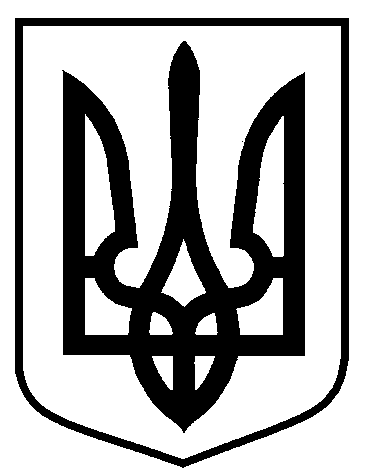 РОЗПОРЯДЖЕННЯМІСЬКОГО ГОЛОВИм. СумиВ рамках загальноміських заходів, з метою збереження та розвитку національних військових традицій, сприяння подальшому зміцненню патріотичного духу у суспільстві, керуючись пунктом 20 частини четвертої статті 42 Закону України «Про місцеве самоврядування в Україні»:1. Керівникам структурних підрозділів виконавчого комітету Сумської міської ради забезпечити участь посадових осіб в одноденних спортивних змаганнях зі стрільби на військовому полігоні військової частини А 1476                   (с. Радьківка, Сумського району), що відбудуться 16 вересня 2020 року, згідно з додатком. 2. Відділу транспорту, зв’язку та телекомунікаційних послуг Сумської міської ради (Яковенко С.В.) 16 вересня 2020 року забезпечити перевезення учасників одноденних спортивних змагань зі стрільби з м. Суми до військового полігону військової частини А 1476 (с. Радьківка, Сумського району) та у зворотному напрямку по закінченню заходу.3. Відділу охорони здоров’я Сумської міської ради (Чумаченко О.Ю.)
16 вересня 2020 року забезпечити 1 (один) санітарний автомобіль та медичних працівників для забезпечення медичного супроводу учасників спортивних змагань із стрільби на військовому полігоні військової частини А 1476
(с. Радьківка, Сумського району).          4. Відділу торгівлі, побуту та захисту прав споживачів Сумської міської ради (Дубицький О.Ю.), комунальному оптово-роздрібному підприємству «Дрібнооптовий» Сумської міської ради (Летуча Л.М.) 16 вересня 2020 року забезпечити роботу польової кухні на військовому полігоні військової частини А 1476 (с. Радьківка, Сумського району) під час проведення спортивного заходу. 5. Організацію проведення спортивних змагань із стрільби покласти на заступника міського голови з питань діяльності виконавчих органів ради Галицького М.О.Міський голова 							           О.М. ЛисенкоКононенко С.В. 700-510, 700-519Розіслати: Кононенко С.В., Яковенко С.В., Чумаченко О.Ю., Дубицький О.Ю., Летуча Л.М.Начальник відділу з питань взаємодії з правоохоронними органами та оборонної роботи	                                        С.В. КононенкоЗаступник міського голови з питань діяльності виконавчих органів ради				           М.О. ГалицькийНачальник відділу протокольної роботи та контролю      				Л.В. МошаНачальник правового управління							О.В. ЧайченкоКеруючий справами виконавчого комітету			Ю.А. Павлик                      Додатокдо розпорядження міського головивід     18.09.2020      № 274-РСписоккерівників та посадових осіб виконавчих органів Сумської міської ради, які беруть участь в одноденних спортивних змаганнях зі стрільби на військовому полігоні військової частини А1476(с. Радьківка, Сумського району) 16 вересня 2020 рокуНачальник відділу з питань взаємодії з правоохоронними органами та оборонної роботи		                                С.В. Кононенко	            	від   18.09.2020  №  274-РПро участь посадових осіб                     у спортивних змаганнях зі стрільби№ з/пП.І.Б.Посада1.ЛисенкоОлександр Миколайовичміський голова2.ГалицькийМаксим Олегович.заступник міського голови з питань діяльності виконавчих органів ради3.КононенкоСтаніслав Володимировичначальник відділу з питань взаємодії з правоохоронними органами та оборонної роботи4.ДубицькийОлег Юрійовичначальник відділу торгівлі, побуту та захисту прав споживачів5.МотречкоВікторія Володимирівнаголовний спеціаліст відділу правового забезпечення діяльності Сумської міської ради, виконавчого комітету Сумської міської ради та міського голови правового управління Сумської міської ради